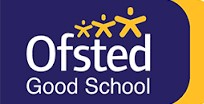 STAKESBY PRIMARY ACADEMY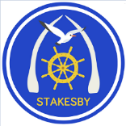 NEWSLETTERFriday 7th May 2021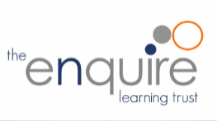 STAKESBY PRIMARY ACADEMYNEWSLETTERFriday 7th May 2021STAKESBY PRIMARY ACADEMYNEWSLETTERFriday 7th May 2021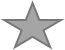  STAR OF THE WEEK      Well done to the following children for their achievements, attitudes, and effort this week.           STAR OF THE WEEK      Well done to the following children for their achievements, attitudes, and effort this week.           STAR OF THE WEEK      Well done to the following children for their achievements, attitudes, and effort this week.          INFORMATION FROM THE PRINCIPALDear Parents, Carers and Families,I hope you all had a wonderful bank holiday weekend despite the weather's best attempts to spoil it! Walking around school this week, it has been wonderful to see the fantastic work our pupils have been producing. Oak Class have been learning about the significance of the suffragette movement and the sacrifices made by women like Emmeline Pankhurst; Elm Class have been learning about different myths and legends from other cultures and are looking forward to writing their own; Hazel Class have been solving and writing their own riddles as part of their book study on 'Tales Told in Tents'. In Key Stage 1, there are some fantastic displays of pupils' work, showing just how committed they are to achieving high standards, and in Early Years, the children have enjoyed creating their own train journeys as part of their work on 'The Train Ride'.We encourage families to talk with their children about what they have learned at school so that they too can share in the experience.It has also been lovely to see some of our pupils looking incredibly smart in their new uniform: there was great excitement and discussion in Beech Class about how much the children thought they looked like characters from Harry Potter!Have a wonderful weekend with your families.Miss RobsonPrincipal    headteacher@stakesbyschool.netINFORMATION FROM THE PRINCIPALDear Parents, Carers and Families,I hope you all had a wonderful bank holiday weekend despite the weather's best attempts to spoil it! Walking around school this week, it has been wonderful to see the fantastic work our pupils have been producing. Oak Class have been learning about the significance of the suffragette movement and the sacrifices made by women like Emmeline Pankhurst; Elm Class have been learning about different myths and legends from other cultures and are looking forward to writing their own; Hazel Class have been solving and writing their own riddles as part of their book study on 'Tales Told in Tents'. In Key Stage 1, there are some fantastic displays of pupils' work, showing just how committed they are to achieving high standards, and in Early Years, the children have enjoyed creating their own train journeys as part of their work on 'The Train Ride'.We encourage families to talk with their children about what they have learned at school so that they too can share in the experience.It has also been lovely to see some of our pupils looking incredibly smart in their new uniform: there was great excitement and discussion in Beech Class about how much the children thought they looked like characters from Harry Potter!Have a wonderful weekend with your families.Miss RobsonPrincipal    headteacher@stakesbyschool.netINFORMATION FROM THE PRINCIPALDear Parents, Carers and Families,I hope you all had a wonderful bank holiday weekend despite the weather's best attempts to spoil it! Walking around school this week, it has been wonderful to see the fantastic work our pupils have been producing. Oak Class have been learning about the significance of the suffragette movement and the sacrifices made by women like Emmeline Pankhurst; Elm Class have been learning about different myths and legends from other cultures and are looking forward to writing their own; Hazel Class have been solving and writing their own riddles as part of their book study on 'Tales Told in Tents'. In Key Stage 1, there are some fantastic displays of pupils' work, showing just how committed they are to achieving high standards, and in Early Years, the children have enjoyed creating their own train journeys as part of their work on 'The Train Ride'.We encourage families to talk with their children about what they have learned at school so that they too can share in the experience.It has also been lovely to see some of our pupils looking incredibly smart in their new uniform: there was great excitement and discussion in Beech Class about how much the children thought they looked like characters from Harry Potter!Have a wonderful weekend with your families.Miss RobsonPrincipal    headteacher@stakesbyschool.netSTAKESBY VALUES: EXCELLENCEA huge well done to Vanesa Paval for achieving an excellence award for her literacy this week. Vanessa has written an outstanding character description and used this to form a clay sculpture 'master of the underworld' as part of her work relating to 'Seasons of Splendour'. Great work Vanesa!Miss Robsonheadteacher@stakesbyschool.net STAKESBY VALUES: EXCELLENCEA huge well done to Vanesa Paval for achieving an excellence award for her literacy this week. Vanessa has written an outstanding character description and used this to form a clay sculpture 'master of the underworld' as part of her work relating to 'Seasons of Splendour'. Great work Vanesa!Miss Robsonheadteacher@stakesbyschool.net STAKESBY VALUES: EXCELLENCEA huge well done to Vanesa Paval for achieving an excellence award for her literacy this week. Vanessa has written an outstanding character description and used this to form a clay sculpture 'master of the underworld' as part of her work relating to 'Seasons of Splendour'. Great work Vanesa!Miss Robsonheadteacher@stakesbyschool.net OLD UNIFORMIf you have any old, spare uniform you no longer need (including trousers, shorts, skirts, dresses and shoes) we would be grateful for any donations. Thank youOLD UNIFORMIf you have any old, spare uniform you no longer need (including trousers, shorts, skirts, dresses and shoes) we would be grateful for any donations. Thank youOLD UNIFORMIf you have any old, spare uniform you no longer need (including trousers, shorts, skirts, dresses and shoes) we would be grateful for any donations. Thank youOUTSIDE SCHOOL – HEALTH AND SAFETYThe school gates open at 8.45am; if you need to arrive earlier than this time then please ensure your child/ren are supervised and do not climb on the school wall or the public bin to prevent any accidents occurring.  To ensure the safety of your child/ren we will be closing the main entrance gate; this will not be locked.  If you do have need to come on to site, please could you close the gate behind you.  Thank you for your support.OUTSIDE SCHOOL – HEALTH AND SAFETYThe school gates open at 8.45am; if you need to arrive earlier than this time then please ensure your child/ren are supervised and do not climb on the school wall or the public bin to prevent any accidents occurring.  To ensure the safety of your child/ren we will be closing the main entrance gate; this will not be locked.  If you do have need to come on to site, please could you close the gate behind you.  Thank you for your support.OUTSIDE SCHOOL – HEALTH AND SAFETYThe school gates open at 8.45am; if you need to arrive earlier than this time then please ensure your child/ren are supervised and do not climb on the school wall or the public bin to prevent any accidents occurring.  To ensure the safety of your child/ren we will be closing the main entrance gate; this will not be locked.  If you do have need to come on to site, please could you close the gate behind you.  Thank you for your support.FREE SCHOOL MEAL ELIGIBILITYIf your financial circumstances have changed again due to Covid, or if you think you may be entitled to free school meals for your child, please use the Free School Meals eligibility checker on our school website or contact me. Even if your child is in Reception, Year 1 or Year 2 and currently receives universal free school meals, we encourage you to check your entitlement. Being eligible will mean that Stakesby receives additional funding for your child which will go towards their learning and any additional support they may need.If you need any help or further clarification, please contact the school office.Miss Butler admin@stakesbyschool.netFREE SCHOOL MEAL ELIGIBILITYIf your financial circumstances have changed again due to Covid, or if you think you may be entitled to free school meals for your child, please use the Free School Meals eligibility checker on our school website or contact me. Even if your child is in Reception, Year 1 or Year 2 and currently receives universal free school meals, we encourage you to check your entitlement. Being eligible will mean that Stakesby receives additional funding for your child which will go towards their learning and any additional support they may need.If you need any help or further clarification, please contact the school office.Miss Butler admin@stakesbyschool.netFREE SCHOOL MEAL ELIGIBILITYIf your financial circumstances have changed again due to Covid, or if you think you may be entitled to free school meals for your child, please use the Free School Meals eligibility checker on our school website or contact me. Even if your child is in Reception, Year 1 or Year 2 and currently receives universal free school meals, we encourage you to check your entitlement. Being eligible will mean that Stakesby receives additional funding for your child which will go towards their learning and any additional support they may need.If you need any help or further clarification, please contact the school office.Miss Butler admin@stakesbyschool.netSCHOOL LUNCHESPlus!  Seasonal vegetables, a selection of fresh salad and fruits, plus freshly             baked bread is available. Fresh fruit, yoghurt or set pudding every day.SCHOOL LUNCHESPlus!  Seasonal vegetables, a selection of fresh salad and fruits, plus freshly             baked bread is available. Fresh fruit, yoghurt or set pudding every day.TEA-TIME CLUB3.15-5.15pmPE, FOREST SCHOOLS & SWIMMINGPlease ensure that on your children’s PE day, they arrive in their correct kit comprising of black tracksuit bottoms, shorts or leggings, a plain white t-shirt, Stakesby hoodie or sweatshirt or cardigan, and trainers.Please ensure that on your children’s Forest School day, they arrive in warm, comfortable clothing with a waterproof coat or all-in-one, wellies, gloves and a spare pair of socks. Please also provide them with a pair of shoes such as trainers or school shoes that they can wear indoors after Forest Schools.PE, FOREST SCHOOLS & SWIMMINGPlease ensure that on your children’s PE day, they arrive in their correct kit comprising of black tracksuit bottoms, shorts or leggings, a plain white t-shirt, Stakesby hoodie or sweatshirt or cardigan, and trainers.Please ensure that on your children’s Forest School day, they arrive in warm, comfortable clothing with a waterproof coat or all-in-one, wellies, gloves and a spare pair of socks. Please also provide them with a pair of shoes such as trainers or school shoes that they can wear indoors after Forest Schools.PE, FOREST SCHOOLS & SWIMMINGPlease ensure that on your children’s PE day, they arrive in their correct kit comprising of black tracksuit bottoms, shorts or leggings, a plain white t-shirt, Stakesby hoodie or sweatshirt or cardigan, and trainers.Please ensure that on your children’s Forest School day, they arrive in warm, comfortable clothing with a waterproof coat or all-in-one, wellies, gloves and a spare pair of socks. Please also provide them with a pair of shoes such as trainers or school shoes that they can wear indoors after Forest Schools.Byland Road, Whitby, North Yorkshire YO21 1HYTelephone: 01947 820231 Email: admin@stakesbyschool.netWebsite: stakesbyschool.net  Twitter:@stakesbyAcademy  Facebook:@stakesbyprimaryacademy Byland Road, Whitby, North Yorkshire YO21 1HYTelephone: 01947 820231 Email: admin@stakesbyschool.netWebsite: stakesbyschool.net  Twitter:@stakesbyAcademy  Facebook:@stakesbyprimaryacademy Byland Road, Whitby, North Yorkshire YO21 1HYTelephone: 01947 820231 Email: admin@stakesbyschool.netWebsite: stakesbyschool.net  Twitter:@stakesbyAcademy  Facebook:@stakesbyprimaryacademy 